 Pilling St John’s CE Primary School and Nursery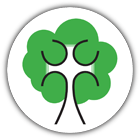 JOB DESCRIPTION for a Full time Class Teacher - PermanentThis appointment is with the Governors of the school, under the terms of the School Teachers’ Pay and Conditions document, the Education Act 1997, the required standards for Qualified Teacher Status, other current educational legislation and the school's articles of governance. This job may be amended at any time following discussion between the head teacher and member of staff, and will be reviewed annually. JOB TITLE:	Year 5/6 Class TeacherACCOUNTABLE TO:  The Headteacher and Inclusion Manager.MAIN PURPOSE: To work with their colleagues in creating, inspiring and embodying the Christian ethos and culture of this Church school, securing its Mission Statement with all members of the school community and ensuring an environment for teaching and learning that empowers both staff and students to achieve their highest potential. Teachers at Pilling St John’s CE Primary School must make the education of their pupils their first concern and are accountable for achieving the highest possible standards in work and conduct. They must act with honesty and integrity; have strong subject knowledge; keep their knowledge and skills as teachers up to date and be self-critical; forge positive professional relationships and work with teachers in the best interests of their pupils.In addition to the requirements of a class teacher and any other agreed responsibilities, in the context of the school's Performance Management Policy, the class teacher will: A 	Christian Ethos Work with the Headteacher and colleagues in creating, inspiring and embodying the Christian ethos and culture of this Church school, securing its Mission Statement with all members of the school community and ensuring an environment for teaching and learning that empowers both staff and students to achieve their highest potential. To attend and take part in acts of collective worship in accordance with the school’s policy. To implement the school policy on Religious Education in accordance with the trust deed.To ensure that pupils have a safe and caring environment both in school and on out of school activities. To foster good relationships with all members of the school and local community including parents. To promote the school and all it stands for on all occasions, in particular, work with stakeholders. To celebrate the successes of the school at every opportunity.To act as a model of professional conduct and presentation, demonstrating high personal standards of expertise and commitment.To perform, in accordance with any directions which may reasonably be given by the Headteacher. B 	Strategic direction of the school- with the support of, and under the direction of the Headteacher and leadership team: support the vision, ethos and policies of the school in which all pupils have access to a broad, balanced and relevant curriculum and promote high levels of achievement throughout school; support the creation and implementation of the school development plan, and take responsibility for appropriately delegated aspects of it;work with all staff in achieving the priorities and targets of the school; gain an understanding of levels of achievement of your pupils and their relationship to overall school targets and aspirations; support the evaluation of the effectiveness of the school’s policies and developments and analyse their impact on standards; C 	Teaching and Learning be responsible for teaching a class within any key stage, developing a stimulating and challenging learning environment which secures effective learning and provides high standards of achievement, behaviour and discipline, in accordance with school policies;be responsible for pastoral care of pupils in a class, promoting self-discipline and good behaviour at all times, in accordance with school policies; to take responsibility for leadership of a curriculum area/s; to work with pupils and staff to ensure challenging, yet realistic expectations of pupils D	Generalto take on specific tasks related to the day to day administration and organisation of the school; to take on any additional responsibilities which might from time to time be determined. to undertake any necessary personal training needed to perform the role effectivelyTeachers are expected to participate positively in meetings and take personal          responsibility for their own professional development. Equal opportunities We are committed to achieving equal opportunities in the way we deliver services to the community and in our employment arrangements. We expect all employees to understand and promote this policy in their work. Health and safety All employees have a responsibility for their own health and safety and that of others when carrying out their duties and must help us to apply our general statement of health and safety policy. Safeguarding Commitment This school is committed to safeguarding and protecting the welfare of children and young people and expects all staff and volunteers to share this commitment.